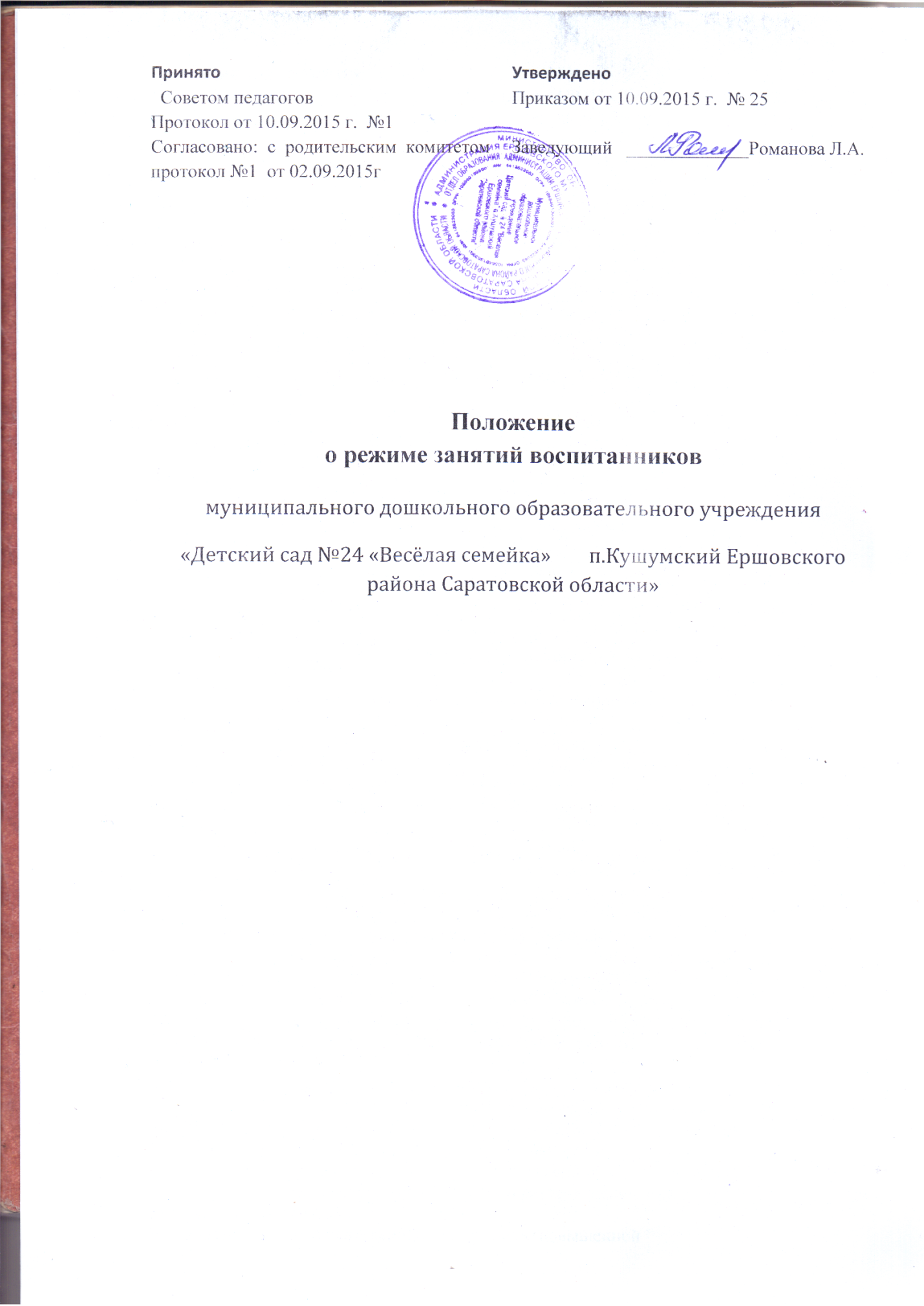 1. Общие положения1.1. Положение о режиме занятий воспитанников МДОУ «Детский сад №24 «Весёлая семейка»  п.Кушумский Ершовского района Саратовской области». (Далее - МДОУ) разработано в соответствии с Федеральным законом от29.12.2012 г. № 273-ФЗ «Об образовании в Российской Федерации»,требованиями Сан ПиН. 2.4.1. 3049-13, Уставом МДОУ, образовательнойПрограммой МДОУ и другими нормативно – правовыми актами по вопросамобразования, социальной защиты прав и интересов детей.1.2. Положение регламентирует режим работы и режим занятийвоспитанников МДОУ «Детский сад №24 «Весёлая семейка»  п.Кушумский Ершовского района Саратовской области».2. Режим функционирования МДОУ2.1. Дошкольное образовательное учреждение работает по 5-тидневной рабочей неделе.2.2. Режим работы групп общеразвивающей направленности с 7.30 до16.30 (9 часов).2.3. В субботу, воскресенье и праздничные дни дошкольноеобразовательное учреждение не работает.2.4. Образовательный процесс осуществляется в соответствии собразовательной Программой МДОУ.2.5. Занятия проводятся в соответствии с санитарно-гигиеническимиправилами и возрастом воспитанников, сеткой непосредственнообразовательной деятельности, утвержденной приказом заведующего.3. Режим занятий и учебной нагрузки воспитанников3.1. Образовательный процесс осуществляется во время учебного года,и длится с 1 сентября по 31 мая.3.2. Для воспитанников группы 2-3 лет устанавливаетсяадаптационный период сроком один месяц после поступления ребенка вМДОУ.3.3. Непосредственно образовательная деятельность начинается в 9.00часов утра.3.4. Для детей от 2 до 3 лет длительность непрерывнойнепосредственно образовательной деятельности не должна превышать 10мин и осуществляется в первую и во вторую половину дня (по 8-10 минут). Втеплое время года максимальное число занятий проводится на участке вовремя прогулки.3.5.Продолжительность непрерывной непосредственнообразовательной деятельности для детей от 3 до 4-х лет – не более 15 минут,для детей от 4-х до 5-ти лет - не более 20 минут, для детей от 5до 6-ти лет неболее 25 минут, для детей от 6-ти до 7-ми лет - не более 30 минут.3.6. Максимально допустимый объем образовательной нагрузки впервой половине дня для детей 3- 4 лет не превышает 30 минут, для детей 4-5 лет не превышает 40 минут. В детей 5-6 лет - 45 минут, 6-7 лет - 1,5 часа.В середине времени, отведенного на непрерывную непосредственнообразовательную деятельность, проводят физкультурные минутки. Перерывымежду периодами непосредственно образовательной деятельности – не менее10 минут.3.7. Образовательная деятельность с детьми старшего дошкольноговозраста может осуществляться и во второй половине дня после дневногосна. Её продолжительность должна составлять не более 25-30 минут в день.3.8. Перерыв между занятиями составляет не менее 10 мин. В серединезанятия проводятся физкультурные минутки. В середине непосредственнообразовательной деятельности статического характера проводятсяфизкультурные минутки.3.9. Образовательную деятельность, требующую повышеннойпознавательной активности и умственного напряжения детей, следуеторганизовывать в первую половину дня. Для профилактики утомления детейрекомендуется проводить физкультурные, музыкальные занятия, ритмику ит.п.3.10. В октябре и мае две недели (1 и 2 недели) отводится намониторинг качества освоения образовательной программы:для детей от 2 до 3 лет, от 3 до 4 лет, от 4 до 5 лет, от 5 до 6 лет –промежуточные результаты освоения программы;для детей от 6 до 7 лет – планируемые итоговые результаты освоенияпрограммы.3.11. Летне-оздоровительная работа продолжается с 01 июня по 31августа. В летний период образовательная деятельность осуществляется вследующих направлениях: физическое развитие, художественно-эстетическое развитие.3.12. Занятия по физическому развитию осуществляется во всехвозрастных группах. Для достижения достаточного объема двигательнойактивности детей используются все организованные формы занятийфизическими упражнениями с широким включением подвижных игр,спортивных упражнений.С детьми раннего возраста занятия по физическому развитию в рамкахреализации основной программы дошкольного образования осуществляютсяпо подгруппам 2-3 раза в неделю. Занятия по физическому развитию врамках реализации основной программы дошкольного образованиявоспитанников от 3 до 7 лет организуются не менее 3 раз в неделю.В теплое время года занятия по физическому развитию детейорганизуется по возможности на открытом воздухе.3.13. В середине учебного года (февраль) для детей организуютсянедельные каникулы, во время которых непосредственно образовательнаядеятельность не проводится. Занятия проводятся в игровой форме (в видевикторин, дидактических игр, тематических праздников, развлечений,драматизаций и т.п.).3.14. В летний период учебные занятия не проводятся. Рекомендуетсяпроводить спортивные и подвижные игры, спортивные праздники, экскурсиии др. во время прогулки.3.15. Кружковая работа проводятся с учетом индивидуальныхособенностей детей, их интересов, потребностей и желания родителей.Режим занятий дополнительного образования устанавливаетсядополнительным расписанием.3.16. Конкретный режим посещения ребенком детского садаустанавливается договором об образовании, заключаемом между МДОУ иродителями (законными представителями) несовершеннолетнеговоспитанника.4. Ответственность4.1.Аминистрация МДОУ, воспитатели, младшие воспитателинесут ответственность за жизнь, здоровье детей,реализацию в полном объеме учебного плана, качество реализуемыхобразовательных программ, соответствие применяемых форм, методов исредств организации образовательного процесса возрастным,психофизиологическим особенностям детей.4.2.Программы, методики и режимы воспитания и обучения в частигигиенических требований допускаются к использованию при наличиисанитарно – эпидемиологического заключения о соответствии их санитарнымправилам.5. Порядок информирования родителей (законных представителей)5.1. Положение о режиме занятий воспитанников в МДОУ размещается на  сайте МДОУ.